ЗАЯВЛЕНИЕИнициативный проект, выдвигаемый для получения финансовой поддержки за счет областного бюджета (далее – инициативный проект) _ Игровая площадка «Дворик детства», предполагаемый к реализации на территории железнодорожной станции Паленьга  Холмогорского муниципального округа1. Наименование инициативного проекта:Игровая площадка «Дворик детства»2. Место реализации инициативного проекта:Архангельская область, Холмогорский муниципальный округ, ж/д станция Паленьга3. Объект общественной инфраструктуры, на развитие (создание) которогонаправлен инициативный проект:3.1. Тип объекта:Место массового отдыха семей с детьми3.2. Адрес объекта (при наличии):Архангельская область, Холмогорский муниципальный округ, ж/д станция Паленьга4. Информация о вопросе местного значения, в рамках которого реализуется инициативный проект:Данный инициативный проект направлен на решение вопросов местного значения, предусмотренных пунктами 20, 25, 34 части 1 статьи 16 Федерального закона № 131-ФЗ «Об общих принципах организации местного самоуправления в Российской Федерации»5. Описание инициативного проекта:5.1. Описание проблемы, на решение которой направлен инициативный проект:На ж/д станции Паленьга нет специально оборудованных детских площадок для спорта и игр, детям совершенно негде физически развиваться и играть после школы, в выходные дни и во время каникул.В связи с этим необходимо провести благоустройство территории под детскую площадку, на которой потребуется прогрейдеровать и при необходимости подсыпать площадку 15*15 метров, чтобы летом 2023 года установить на этом месте детскую игровую площадку5.2. Обоснование предложений по разрешению указанной проблемы:Реализация инициативного проекта «Игровая площадка «Дворик детства» обеспечит :  - физическую активность, что является важным условием правильного развития детей.- снижение уровня заболеваемости детей- повышение качества жизни населения ж/д станции Паленьга5.3. Ожидаемые результаты:Срок эксплуатации площадки составит от 7 до 10 лет. Устройство данной площадки будет иметь большой социальный эффект. Будут созданы благоприятные, комфортные и безопасные условия для детского досуга, улучшится внешний вид территории. Люди разных поколений будут вовлечены в проекты благоустройства, в улучшение эстэтического оформления территории 5.4. Предварительный расчет необходимых расходов на реализацию инициативного проекта:1. Прайс лист стоимости элементов детской площадки6. Информация для оценки заявки на участие в конкурсном отборе:6.1. Количество граждан, принявших участие в выдвижении инициативного проекта:10 человек6.2. Количество благополучателей, которые будут пользоваться результатами реализованного проекта регулярно (не реже одного раза в месяц):7. Планируемые источники финансирования проекта:7.1. Вклад юридических лиц, индивидуальных предпринимателей (при наличии): 7.2. Количество граждан, изъявивших желание принять трудовое участие 
в реализации проекта (согласно протоколу собрания граждан о выдвижении инициативы):7.3. Нефинансовые формы участия в реализации проекта (кроме трудового участия, предусмотренного пунктом 7.2):8. Плановая дата окончания реализации инициативного проекта:31  августа 2023 г. 9. Дополнительная информация и комментарии (при необходимости).Фото предполагаемых объектов площадки -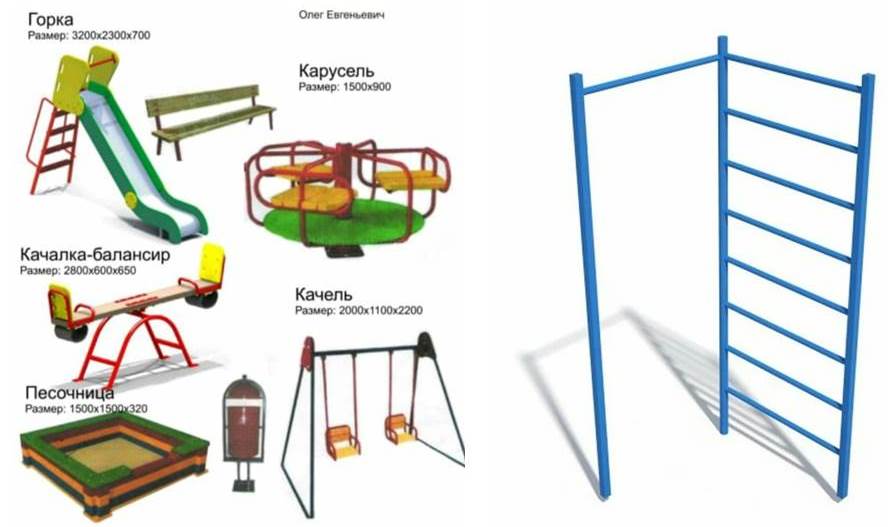  «16» мая 2023 г.                           Онякова Ирина Александровна(фамилия, имя, отчество (при наличии) инициатора проекта/представителя инициативной группы, которому делегированы полномочия представлять интересы инициативной группы)№п/пНаименование группы населенияКоличество (человек)1231.Дети дошкольного возраста62.Школьники163. Подростки, взрослое население (родители, бабушки, дедушки)99Всего121№п/пВид источника Сумма(тыс. рублей)Доля в общей сумме проекта (процентов)12341.Средства местного бюджета230 000,0095,02.Средства физических лиц, поступившие в местный бюджет     12 105,265,03.Средства юридических лиц и индивидуальных предпринимателей, поступившие в местный бюджетВсегоВсего242 105,26№п/пНаименование юридического лица, фамилия, имя, отчество (при наличии) индивидуального предпринимателяСумма (тыс. рублей)123-0,00Всего0,00№п/пНаименование юридического лица, фамилия, имя, отчество (при наличии) физического лица, индивидуального предпринимателяНаименование формы нефинансового участия Единица измеренияКоличество (единиц)123451.АО «Мезенское дорожное управление»Выравнивание  земельного участка под площадку     15*15 мчас3